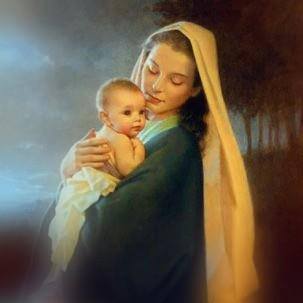 NATALE                   GIORNO DI GIOIA  LA GIOIA DEL DONO  DI UNA NUOVA VITA !!!                                                                 Madagascar - antananarivoCari amici, è l’augurio che desidero porgervi.Con queste due righe vorrei raggiungere ciascuno di voi per farvi sentire che vi sono vicina, che non vi dimentico, anche se i miei scritti si sono fatti rari.Vi confesso che mi è difficile sedermi tranquilla e inviarvi le notizie della nostra vita. Mi pesa il cuore raccontarvi la difficile situazione in cui ci troviamo, sapendo che anche in Italia le cose non vanno come si desidererebbe, anzi, sembra vadano sempre peggio!La crisi politica che, in cinque anni, ha rovinato quanto si era costruito in più di venticinque anni di sforzi e ha ridotto il popolo al 96% di povertà non è ancora risolta. Siamo al terz”ultimo posto nella graduatoria mondiale !!! Ci sarà il secondo turno di elezioni il 20 dicembre e si stanno facendo e dicendo indescrivibili “falsità e stupidaggini” come se i malgasci non avessero intelligenza e capacità di riflessione. Per  non lasciarmi trascinare dalla forza del pessimismo (a cosa serve mettere gli occhiali scuri o con lenti a diversi colori se si ha bisogno estremo di vedere la realtà com’è?) ho preso l’impegno di leggere ogni giorno qualcosa di positivo e di condividerlo con chi avvicino. E’ cio’ che vorrei fare anche con voi raccontandovi cosa abbiamo potuto realizzare nelle nostre missioni, grazie a voi che, come sapete, siete il segno della Provvidenza che non dimentica i suoi figli e arriva ogni volta che la si invoca con fiducia.E’ questo il mio modo di dirvi GRAZIE!Le nostre missioni sottolineano un afflusso crescente di ragazzi, genitori, animatori, giovani che desiderano conoscere  il Vangelo e l’ orientamento da dare alla propria vita.                                   Potete dire con noi “Grazie Signore!” perchè possiamo essere vicine a questi fratelli che sono confrontati ogni giorno con la miseria e l’offerta di soluzioni facili: sette e “imbroglioni” di tutti i generi....Per domenica 23/12 ci siamo impegnate a preparare il pranzo di Natale a più di 3000 carcerati.         La prigione è vicina alla nostra missione a Antananarivo (dove c’è il Centro per i ragazzini della strada e ... dove abito anch’io). Ci chiediamo, onestamente: “ perchè  loro sono rinchiusi e tanti che ne hanno combinate peggio e più di loro girano per le strade, magari in auto di lusso con autista e  scorta?” Davvero, non gli uomini, ma Dio giudicherà il mondo con giustizia...Continuiamo sulla scia di Don Bosco: amare, educare, sostenere,accompagnare i ragazzi,i loro genitori, gli animatori, per evitare che prendano la strada del male!  I mezzi che utilizziamo sono semplici: facciamo sentire che per noi ciascuno di loro è  importante (e lo sono davvero dal momento che noi abbiamo donato la vita per loro!!!) ;    che vogliamo loro bene, che cerchiamo che siano felici, che riescano nella vita. Se venite a visitare le nostre missioni, troverete: - cortili con musica, palle, palloni e altri semplici giochi, mense per il pasto giornaliero gratuito a chi non mangia normalmente neanche una volta al giorno, - centri di formazione professionale con possibilità di diverse formazioni per imparare un lavoro, avere un documanto ufficiale della formazione ricevuta ed essere in grado di  guadagnare onestamente di che vivere- scuole con possibilità di fare i compiti  (per chi non ha neanche un tavolo e una sedia, che a casa usa la candela e, nella stagione delle piogge, deve cercare un angolo dove dal tetto non goccioli,...), - la biblioteca per i più grandi che devono imparare a usare i libri (qui, nelle scuole pubbliche si usa la lavagna e gli studenti copiano per studiare cio’ che l’insegnante scrive!!!), - la suora che ha l’occhio clinico per vedere chi non sta bene e provvedere, chi non cambia il vestito da una settimana o chi ha il vestito strappato e logoro, chi arriva e non sorride... nessuno puo’ immaginare i drammi di violenza che i nostri ragazzini vivono quando rientrano nel quartiere e nelle loro abitazioni, - la suora che sostiene e incoraggia nella fede cristiana e nella comprensione del Vangelo di Gesù sia i figli che i genitori e gli educatori- un ambiente educativo di pace, speranza e gioia...Le nostre suore sono disponibili nelle parocchie per la catechesi e per l’animazione dei gruppi;abbiamo una ventina di  giovani che desiderano vedere da vicino come viviamo  e si chiedono cosa il Signore ha “progettato” per la loro vita...e nove che si stanno formando per diventare FMA.Ecco cosa si vive qui, nelle nostre sette missioni: sono esperienze non facili da raccontare, è la vita quotidiana che la fa vivere dal di dentro! Il mio sogno è che tanti di voi possano passare, anche solo per un paio di settimane, nelle nostre missioni e vedere cio’ che ci voi avete dato la possibilità di realizzare. Senza la vostra fiducia, la vostra amicizia, il vostro sostegno... davvero tutto questo non ci sarebbe!!! Potete quindi essere felici con noi e dirvi: “Con i miei sacrifici ho contribuito a dar vita e gioia a tanti fratelli!”Se mi permettete, vi suggerisco un dono da fare alle persona care per Natale: l’ abbonamento a una  rivista cristiana, un libro positivo, la lettera sulla gioia di papa Francesco... credo che potrete cosi’ aiutare a spargere semi di pace, di speranza, di gioia cristiana...  vi saluto con tanto affetto e riconoscenza. Sentite il mio – nostro “GRAZIE”  fatto preghiera e vita donata nella gioia!* * *Sr Germana  Boschetti -Madagascar                                                                                            